				            RAPORTULcu privire la activitatea  Şcolii Sportive Specializate în Scrimă a Rezervelor Olimpice pentru Copii şi Juniori, din mun. Chişinău, pentru anul de studii 2020-2021.Denumirea instituţiei:		Școala Sportivă Specializată în Scrimă a Rezervelor                                                  Olimpice pentru Copii și Juniori, din mun.Chișinău.Tipul instituţiei:	Instituție de învățământ extrașcolar – şcoala (de arte: arte                                                   plastice, muzică, teatru; de sport etc.), centru de creaţie,                                                   club sportiv. Capitolul II. art.15, lit.(m). Codul Educaţiei                                                al RM.Telefon:				022 275040Adresa:				MD-2012, mun. Chișinău, str. Armenească, 43, lit.AE-mail:				scrima_chisinau@yahoo.comTipul de proprietate:		Direcţia Generală Educaţie, Tineret şi Sport a Consiliului                                                 Municipal Chişinău Întru realizarea obiectivelor educaţionale stipulate în Legea cu privire la cultura fizică şi sport (330-XIV din 25.03.1999) și în Codul Educației al Republicii Moldova (Cod nr. 152 din 17.07.2014), direcţia şcolii şi-a orientat activitatea de bază spre implementarea în practică a prevederilor acestor acte normative; crearea condiţiilor optime pentru activitate; perfecţionarea principiilor şi metodelor de antrenament; implementarea tehnologiilor avansate de antrenament şi a celor educaţionale.- În conformitate cu Planul de activitate al școlii pentru anii 2020-2021, administrația a elaborat şi a desfăşurat următoarele acţiuni:- Instrucţiune cu privire la măsurile de prevenire a răspândirii infecţiei COVID-19, la organizarea procesului  de instruire și antrenament. - Оn   conformitate   cu   ordinul   cu   nr.   774   din   17.09.2020   al   D.G.E.T.S.   a Consiliul municipal Chișinău a fost оnceput procesul de atestare pentru anul de studii 2020 – 2021. Administrația școli a prezentat setul de acte solicitat de către Centrul metodic al DGETS în vederea confirmarea gradului didactic Doi dlui Leu Alexandru.- La data de 19.02.2020 a fost desfăşurată şedinţa Comisiei de evaluare internă și atestare în învățământul general, la care a fost examenat dl Alexandru Leu  pentru conferirea gradului didactic Doi. Din partea DGETS a asistat reprezentantul al DGETS al CMC dna Tatiana Iurco. - Directorul școlii și specialist resurse umane au efectuat controlul inopinatla manejul de atletism (sala specializată de scrimă), unde se desfășoară procesul de instruire și antrenament.- Monitorizarea procesului de instruire şi antrenament a fost efectuată de către administraţia şi medicul şcolii.- Procesul de instruire şi antrenament au fost desfăşurate:       a). cu prezenţa fizică – Procesul de instruire şi antrenament au fost desfăşurate conform Hotorârelor Comisiei Naţionale Extraordinare de Sănătate Republică şi Hotărârelor Comisiei Extraordinare de Sănătate Publică a municipiului Chișinău  în contextul situației pandemice prin infecția COVID-19. b). la distanţă - În cadrul antrenamentelor a fost pus accentul pe pregătirea fizică generală și cunoștințele teoretice și specifice în scrimă.  Antrenamentele au fost desfășurate la distanță prin aplicațiile: ZOOM, Viber, și prin telefon. Forma de predare mixt.Elevilor, care nu dispun de TIC, i-am comunicat prin telefon sarcinele, apoi fiecare din ei mi-a transmis darea de seamă cum au fost îndeplinite exercițiile.Orele de instruire și antrenament au fost desfășurate în conformitate cu orarul aprobat de către directorul școlii - în sala sportivă specializată de scrimă din incinta Manejului de atletism (str. A.Doga,26) și  liceul teoretic „N.V.Gogol” Activitatea Şcolii în domeniul procesului de instruire şi antrenament se divizează în:- lecţii de instruire şi antrenament şi teoretice în grup;- participare la competiţii sportive; - acţiunile  medicale de refacere, testări şi controlul medical;- activitatea  conform planurilor individuale (la etapele măiestrie sportivă);- practica de arbitraj;În grupele de instruire, antrenor este dirijor, moderator, iniţiator, informator, stimulator, care prin mijloace de întremare şi pregătire sportivă contribuie la formarea persoanelor cu calităţi morale înalte şi la educarea sportivilor de performanţă.În conformitate cu Regulamentul școlii sportive pentru anul de instruire 2020-2021 au fost înmatriculați:- măiestrie sportivă, anul 3			- 2 grupe, 7 elevi;- măiestrie sportivă, anul 1			- 1 grupă, 7 elevi;- avansaţi anul 4					- 2 grupe, 15 elevi;- avansaţi anul 3					- 1 grupă, 8 elevi;- avansaţi anul 2					- 1 grupă, 11 elevi;- avansaţi anul 1					- 1 grupă, 12 elevi;- începători anul 2					- 3 grupe, 39  elevi.Total 11 grupe cu 99 sportivi.În luna decembrie a fost deschisă 1 grupă de selecţie cu un număr de copii 12 de sportivi.Procesul de instruire a fost dirijat de către 8 antrenori (inclusiv 2 cumularzi):  cu studii: superioare  – 8 persoane. grad didactic  Superior – 3 persoană;  grad didactic Doi – 4 persoane; fără grad didactic –  1 persoană.cu sarcina didactică:  27 ore – 3 persoane, 21 ore - 1 persoană, 16 ore – 1 persoană, 9 ore – 2 persoană, 6 ore – 1 persoană.cu titluri onorifice/sportive:  Maestrul Internațional -1persoană; Maeștri ai Sportului – 6 persoane;Candidat în Maestri ai Sportului – 1 persoană. 	În anul de studii 2020-2021  s-au desfășurat 4 ședințe ale Consiliului profesoral și 10 ședințe ale Consiliului de antrenori, în conformitate cu tematica și perioada planificată în Planul de activitate. 	În anul de studii 2020-2021 conform Ordinului  MECC nr. 1444 din 23.12.2020 ”Cu privire la conferirea Titlurilor şi categoriilor sportive”a fost conferite categoriile sportive ”Candidat în Maestru ai Sportului”  de către 8 sportivi ai Scolii Sportive Specializate în Scrimă. Ordinul  MECC nr.979 din 23.07.2021 ”Cu privire la conferirea Titlurilor şi categoriilor sportive”a fost conferite categoriile sportive ”Maestru ai Sportului”  - 2 sportivi, titlul ”Antrenor Emirit al Republicii Moldova” – 1, titlul titlul ”Lucrător Emerit” în domeniul culturii fizice şi sportului -1.	În baza Hotărîrei CESP a mun. Chișinău nr.39 din 27.05.2021, a Dispoziției nr.286-d din 28.05.2021 ”Cu privire la organizarea întremării și odihnei de vară a elevilor în sezonul estival 2021” și a Ordinului DGETS nr. 406 din 01.06.2021, cu respectarea strictă a Instrucțiunilor de prevenire a infecției cu COVID-19, a fost organizată întremarea și odihna de vară a elevilor în sezonul estival 2021 în Școala sportivă specializată în scrimă, pe perioada următoare:- Turul I – 01 - 15.06.2021 (11 zile lucrătoare),    Luni – Vineri, orele 09.00 – 12.00;- Turul I – 16 - 30.06.2021 (11 zile lucrătoare),   Luni – Vineri, orele 09.00 – 12.00.	În luna august de către Federaţia de Scrimă din Republica Moldova cu suportul DGETS a fost organizat un contonament comun (clubul sportiv de scrimă ”Korsar”)  de pregătire fizică în or Varna (Bulgaria) – 36 persoane. Administraţia şcolii a participat activ la organizarea şi desfăşurarea:Campionatului Republicii Moldova - seniori (10-13 noiembrie - 2020);Campionatul municipiului Chișinău (22-25 februarie - 2021);În vederea verificării nivelului de pregătire a elevilor pentru îndeplinirea volumului de instruire, antrenamente şi efort competiţional, necesar în obţinerea rezultatelor de performanţă în perioada anului de studii 2020-2021, elevii au participat:- concursuri municipale  - 1, cu un număr de 61 individual, 16 echipe.floreta masculin – 34 individual, 7 echipe;floreta feminin – 27 individual, 9 echipe.- republicane – 1, cu un număr de 23 individual, 8 echipe.floreta masculin – 13 individual, 4 echipe;floreta feminin – 10 individual, 4 echipe.- internaţionale – 2, cu un număr de 12 participanţi.Campionatul mondial – juniori, cadeţi, 9 participanţi indiv. 1 echipă;Turneul de calificare către JO din Tokyo – 2021, 3 sportivi – individual.	E important de menţionat, că majoritatea concursurilor au fost rezervate pentru copii, cadeţi şi tineret. Această practică competiţională permite antrenorilor să dirijeze mai calitativ aspectele pregătirii tehnice şi funcţionale – momente decisive în procesul de instruire a sportivilor de performanţă în viitor.În legătură cu situaţia epidemiologice а infecției COVID-19, Calendarul acțiunilor sportive pentru anul de studii 2020-2021 au fost realizate parțial la minimum.În perioada 03–11 aprilie 2021, în or.Cairo (Egipt) s-a desfășurat Campionatul Mondial la scrimă, rezervat juniorilor și cadeților, la probele individual și pe echipe.Echipa Republicii Moldova a fost reprezentată de către 5 sportivi (floretă) și un antrenor, discipoli ai Școlii Sportive Specializate în Scrimă a Rezervelor Olimpice pentru Copii și Juniori, DGETS mun.Chișinău, obținând următoarele rezultate:►06.04.2021 – Floreta feminin – juniori. 96 de sportivi din 34 țări:1. Gorobeț Ecaterina (a.n.2001)  	- locul 50;
2. Cojocari Maria (a.n.2005) 		- locul 55.
►06.04.2021 – Floreta masculin – juniori. 120 de sportivi din 46 țări:1. Gherman Nikitas (a.n.2004)	- locul 69;2. Cecet Nikita (a.n.2005) 		- locul 94;3. Baicean Vladislav (a.n.2006)	- locul 105.  ►07.04.2021 – Floreta feminin – cadeți. 59 de sportivi din 29 țări:1. Cojocari Maria (a.n.2005) 	- locul 3.►07.04.2021 – Floreta masculin – cadeți. 71 de sportivi din 32 țări:1. Gherman Nikitas (a.n.2004)	- locul 40;2. Cecet Nikita (a.n.2005) 		- locul 39;3. Baicean Vladislav (a.n.2006)	- locul 56.  În legătură cu situaţia epidemiologice а infecției COVID-19, Calendarul acțiunilor sportive pentru anul de studii 2020-2021 au fost realizate parțial la minimum.Director								Vitalie COJOCARI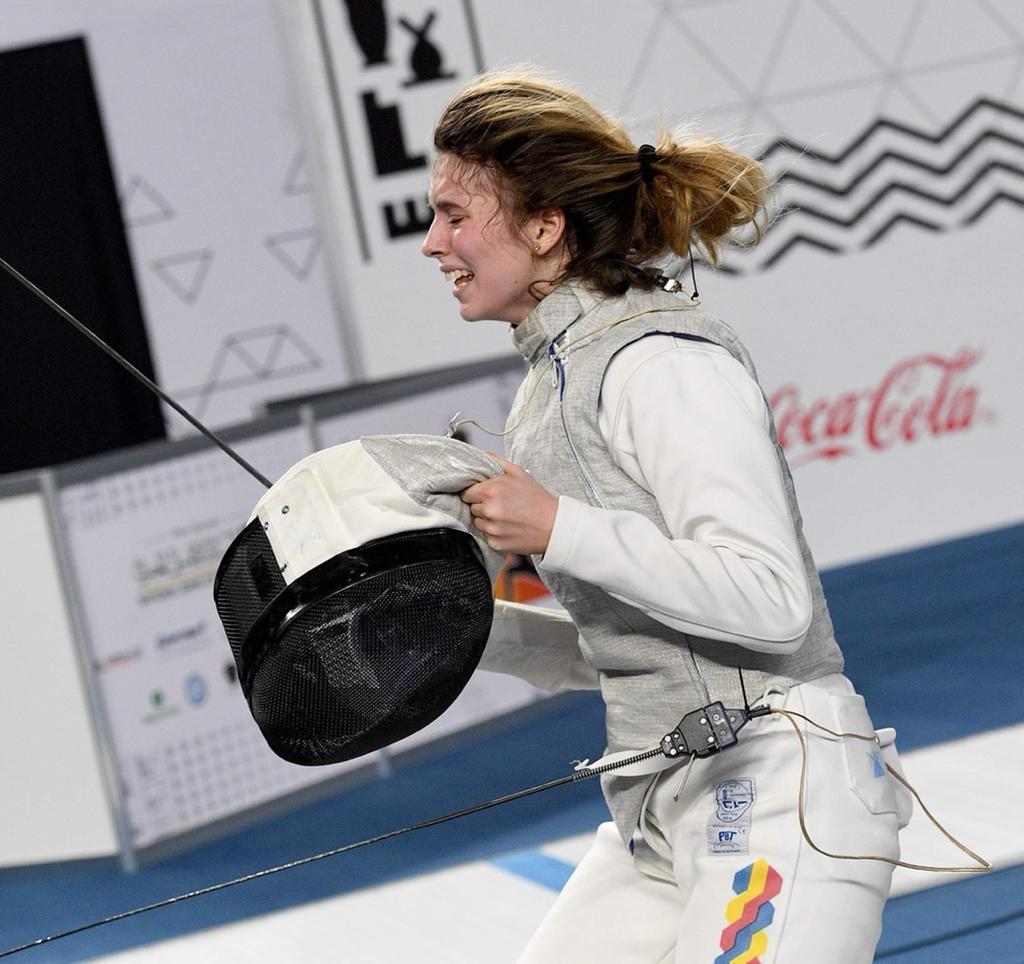 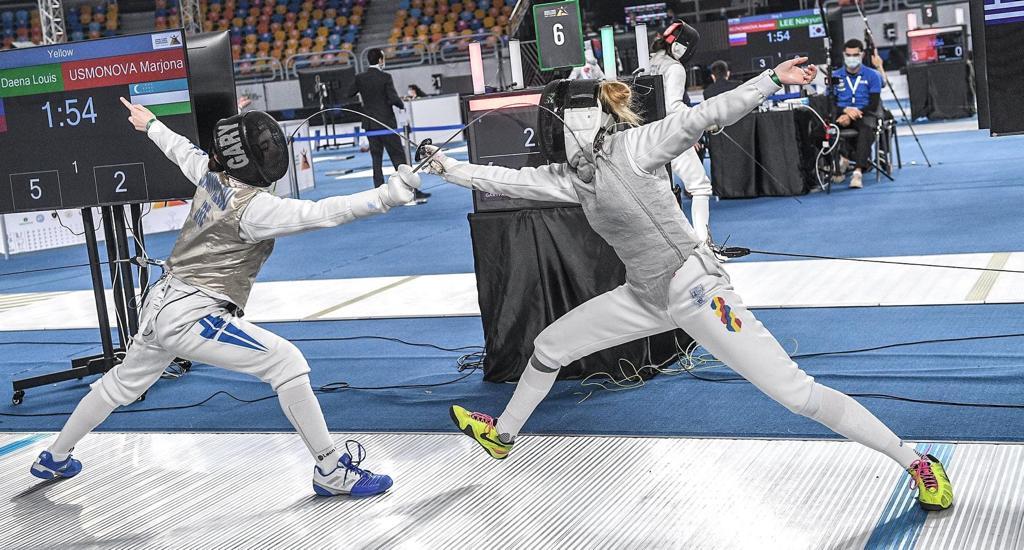 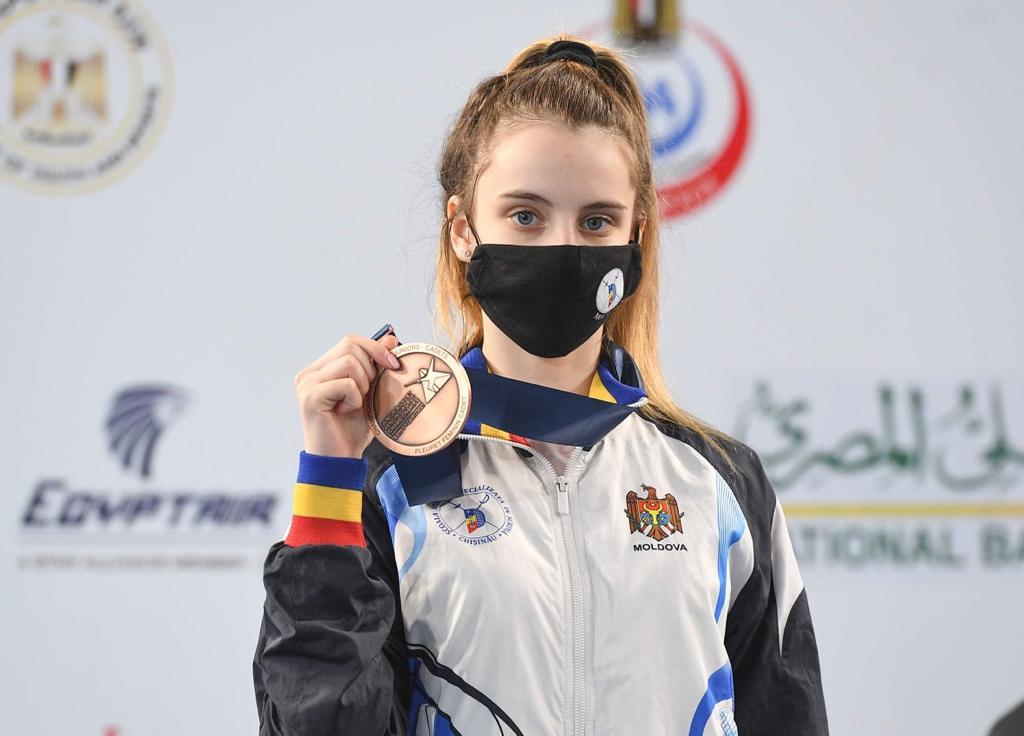 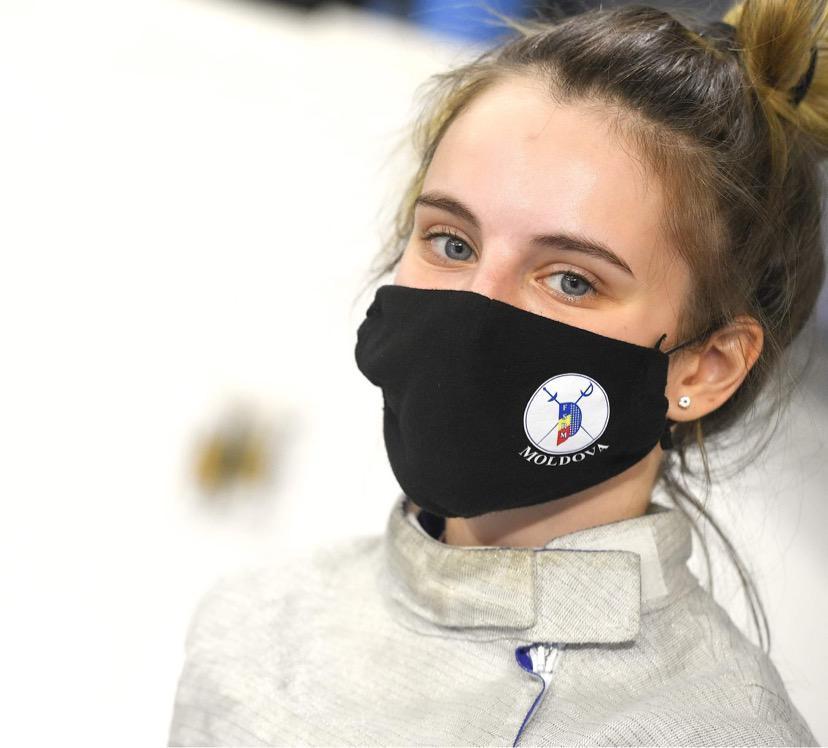 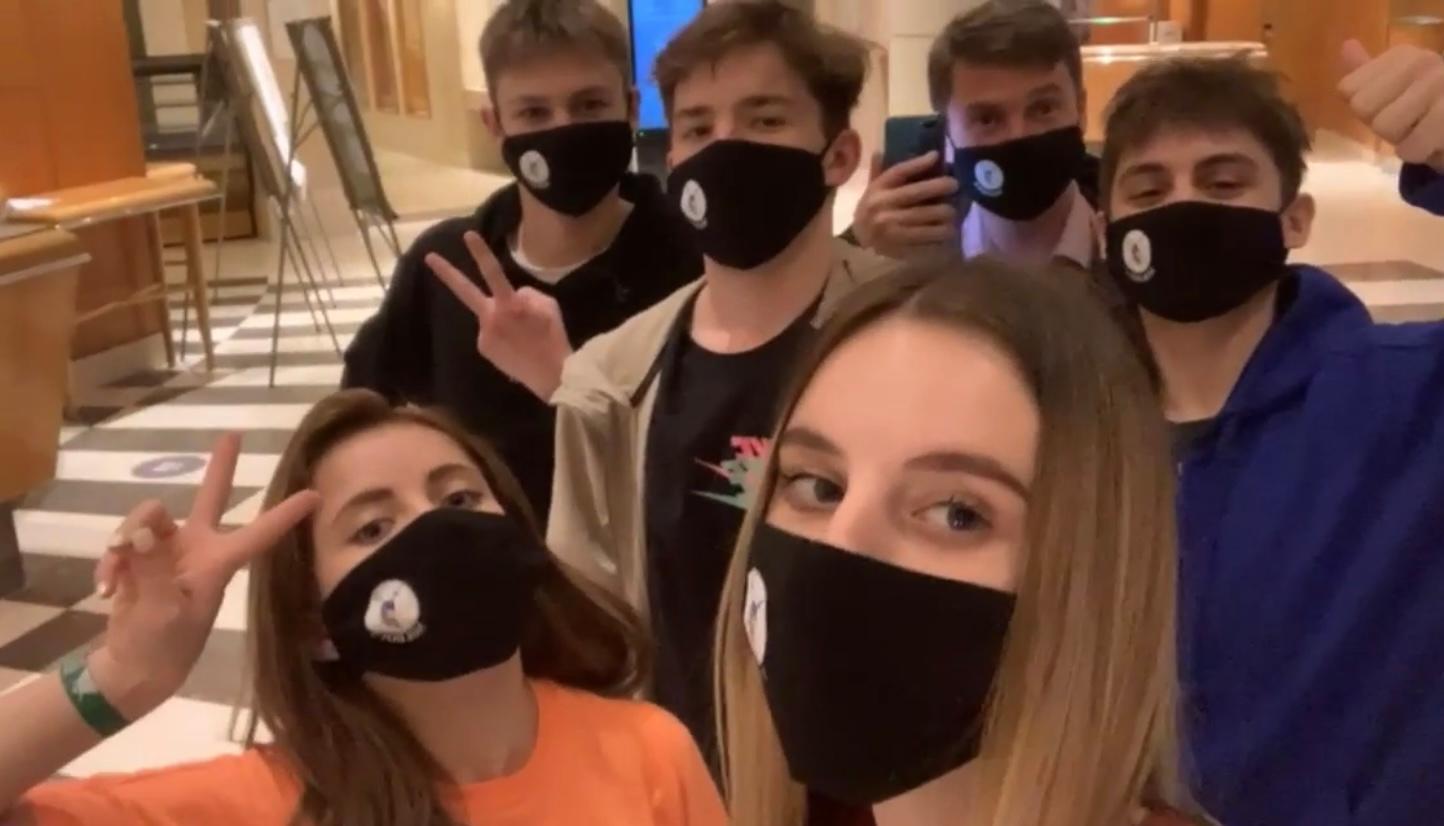 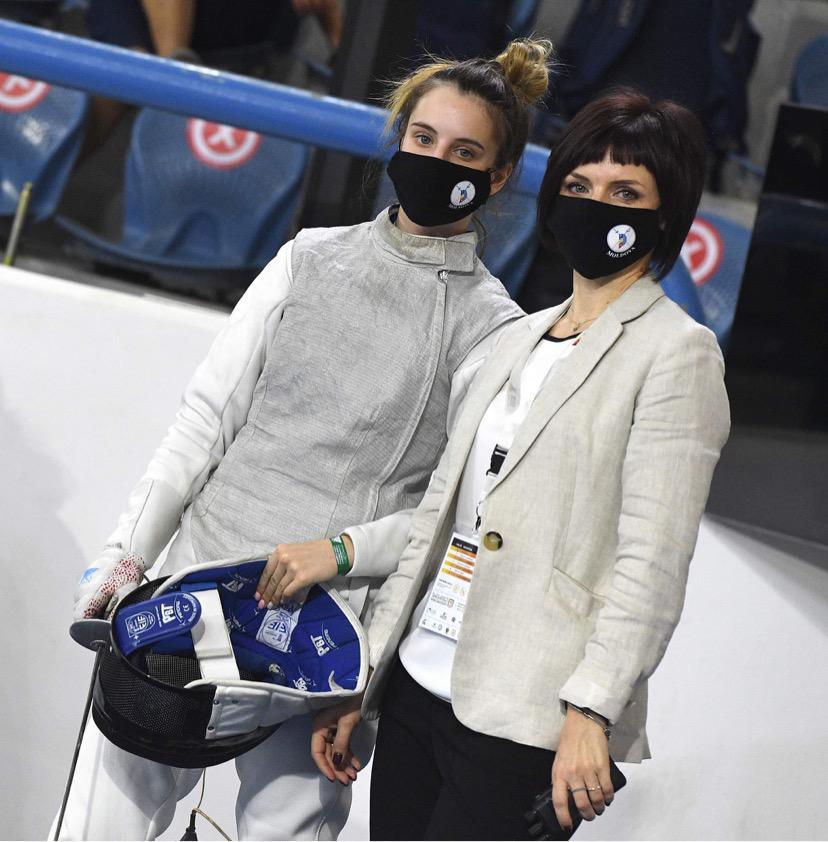 